ESTADO DO RIO GRANDE DO NORTECÂMARA MUNICIPAL DE SÃO JOÃO DO SABUGIExmº. Sr. Presidente da Câmara MunicipalINDICAÇÃO Nº. 0117/2017.		O Vereador que abaixo subscreve em conformidade com o texto regimental desta Casa, requer a V. Ex., após ouvido o plenário e este se der por aceito, INDICA a Sra. Prefeita, que seja feito uma lombada em frente a Academia Impacto.JUSTIFICATIVA EM PLENÁRIO		        Sala das Sessões, em 05 de setembro de 2017.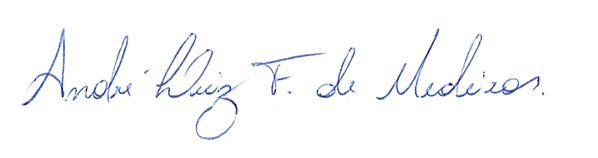 ANDRÉ LUIZ FERNANDES DE MEDEIROSVEREADOR-AUTOR